Учебное занятие для обучающихся 2-4 классаТема: Удивительный крахмалЦели:  расширение знаний о значении крахмала для человека; изучение  способа получения крахмала; обнаружение его опытным путем и знакомство с физическими свойствами.Организационный момент.Приветствие педагога: Добрый день, ребята! Я рада видеть вас на занятии бодрыми и энергичными! Актуализация знаний.Беседа: А откуда человек берет энергию? Зачем человек ест?  Какие вы знаете питательные вещества? Какие вы знаете углеводы? По ходу ответов педагог составляет схему на доске: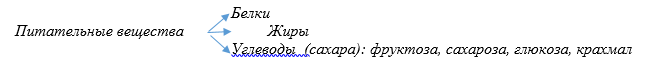 Мотивация. Целеполагание.Педагог: Ребята, знаете ли вы, на какие вещества распадается крахмал уже во рту?Давайте проведем эксперимент: пожуйте кусочек черного хлеба (не глотайте). Какой вкус чувствуете? (сладкий) Крахмал – сложный углевод, который распадается под действием ферментов слюны на глюкозу уже во рту. Как вы думаете, какая сегодня у нас тема занятия? (Да, тема: «Крахмал» (запись на доске)).Вы знаете, как получить крахмал? Какими свойствами он обладает? Хотите узнать подробнее?..  Кто хочет побыть сегодня в роли исследователей? Замечательно. Тогда какова наша цель?.. (обнаружить крахмал, изучить его свойства и способы получения)Запись на доске (по ходу беседы с детьми) темы, цели, гипотезы и методов исследования: Выскажите свои гипотезы, где может содержаться крахмал? Как будем это проверять? Где мы можем узнать о свойствах и получении крахмала? То есть, мы будем использовать разные методы исследования. Какие? (беседа со специалистом, информация из ТВ, компьютера, чтение и анализ литературы, проведение опытов)Основная часть: организация восприятия и осмысления (практическое занятие)Задание 1. Изучите текст о крахмале, ответьте на вопросы (работа в группах, 5-7 минут).Демонстрация порошка крахмала.Педагог:  Каковы физические свойства крахмала? (На  доске текст: агрегатное состояние, рыхлость, цвет, вкус. Обсуждение каждого признака: крахмал – твердое вещество, это сыпучий порошок белого цвета).  Как доказать по цвету и рыхлости, что это крахмал, а не мука, например? (Это белые порошки, но мука имеет желтоватый оттенок. Их можно различить по вкусу, а можно попробовать растереть порошок между пальцев – услышим скрип, который не характерен для муки). Проведем пробу: желающие дети могут растереть крахмал и муку между пальцев (каждому дается мука и крахмал). Ощутили разницу? Есть вещество, которое всегда даст синий цвет, если его капнуть в крахмал. Какое? Да, это йод. Сейчас попробуем обнаружить крахмал с помощью йода.Демонстрационный опыт 2. «Обнаружение  крахмала при помощи йода» (Педагог в водный раствор крахмала  капает йод; видим  синее окрашивание. Затем педагог в воду капнет каплю йода – вода пожелтела).Педагог: Какой вывод сделаем? (Таким образом, можно проверить присутствие крахмала во всех продуктах с помощью спиртового раствора йода). Запомните это!Демонстрационный опыт 3. «Растворение крахмала в холодной воде» (В стакан с холодной водой педагог добавляет ложку крахмала и размешивает).Педагог: Что наблюдаете? (видим мутный раствор). Да, крахмал не растворился. Он оседает на дно. Это свойство издавна используется человеком для накрахмаливания вещей – халатов, скатертей, кружев и других. Какие выводы сделаем? (крахмал не растворяется в холодной воде).Что произойдет, если крахмал залить горячей водой, кто знает? Демонстрационный  опыт 4. «Получение клейстера» (В стакан с крахмалом педагог  наливает горячую воду, размешивает) Педагог: Что видим? (Видим вязкую массу - клейстер). Вывод: Крахмал в горячей воде густеет, образуется коллоидный раствор. Где используется это свойство крахмала? (для склеивания, для  приготовления желеобразных продуктов в кулинарии). Подробности можно узнать у любого повара. Демонстрационный опыт 5. Проверка присутствия крахмала в муке и других продуктах (манка, вермишель, фрукты, овощи, т.п.): Педагог делает вытяжку из муки (из круп, фруктов дети будут делать сами в рамках дальнейшей практической работы) – ½ ложки крупы залить 1-2 ложками воды и оставить на 10 минут; либо натереть фрукт или овощ, залить 1-2 ложками воды и оставить на 10 минут. В вытяжку затем педагог капает 1 каплю йода. Педагог: Что наблюдаем? (раствор синеет). Делаем вывод о присутствии крахмала в муке.ПРАКТИЧЕСКАЯ РАБОТА «Свойства крахмала, его обнаружение и получение»Обучающиеся получают инструкцию по проведению практической работы и самостоятельно в парах проводят опыты и записывают результаты в таблицу. Причем, при выполнении опыта №5 ребята проверяют наличие крахмала в разных овощах и фруктах.Выступления от каждой пары с отчетом и полученных результатах. Демонстрационный опыт «Получение крахмала». Заранее вымытый и очищенный картофель натирается на тёрке и затем промывается водой. Педагог: Понаблюдайте, что вы видите на дне раствора? Это и есть крахмал. Профильтруем раствор и оставим для высушивания. Дома повторите этот опыт самостоятельно. Проверка понимания материала Беседа:Как можно самим получить крахмал?Какими физическими свойствами обладает крахмал? Чем он  отличается по физическим свойствам от других белых порошков?Как доказать, что  крахмал  не растворяется в холодной воде?У вас есть два порошка белого цвета. Один из них крахмал. Как вы докажете это опытным путем? За 5 минут выстройте свои предположения (гипотезы) по доказательству. 6. Анализ.- Кому было сложно работать? Почему? - Что не получилось, не удалось? И т.д.7. Рефлексия.-  Чему новому научились?- Достигли ли мы цели?Спасибо всем за занятие, вы молодцы. Уберите каждый свое рабочее место. До свидания! 